Мир животных-3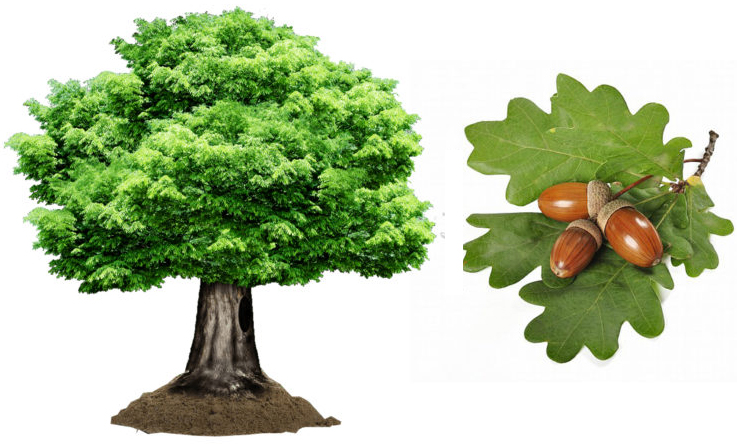 Белка – лучший садовник. Миллионы деревьев вырастают по причине того, что белки забывают, куда спрятали семечки. Слоны могут учуять запах воды на расстоянии около 5 километров.Слоны слышат не только ушами, но и хоботом и ногами.Во время полёта, сердце колибри бьётся с частотой 1 200 раз в минуту (20 раз в секунду). Сердцу приходится так работать из-за сильной нагрузки, так как эта птичка делает 80-100 взмахов в секунду. Колибри может летать вперёд, назад, а также и в бок.Скорость ударов дятла может достигать 20 раз в секунду.Чайка, в случае голода, может съесть даже своих птенцов.Альбатрос может летать часами без единого движения крыльев.Чёрный стриж может летать на небе годами, ни разу не приземлившись на землю. Он ест, спит, спаривается в воздухе. Когда кошка боится, она прижимает ушки, а когда готова нападать – ушки наоборот выпрямляет.У бобров зубы растут всю жизнь, поэтому, чтобы управлять их длиной, животные вынуждены постоянно грызть деревья.Только половина мозга дельфина спит. Вторая половина в это время  бодрствует, и следит за окружающей обстановкой.Горбатые киты издают самый громкий звук любого млекопитающего, он  может быть слышан за 20 километров.Самец – пингвин  “предлагает” руку и сердце самке, даря ей камешек. Если она принимает его, то кладёт   этот подарок в своё гнездо. 